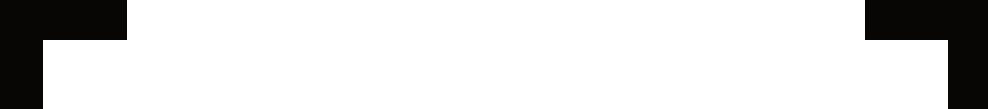 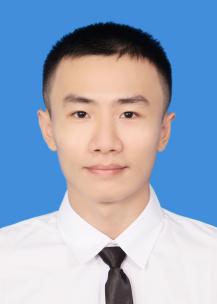 姓名：陈嘉良姓名：陈嘉良邮箱：1015329249@qq.com邮箱：1015329249@qq.com邮箱：1015329249@qq.com年龄：24年龄：24户籍：佛山市顺德区户籍：佛山市顺德区户籍：佛山市顺德区电话：15627780770电话：15627780770学历：全日制本科学历：全日制本科学历：全日制本科教育经历：教育经历：教育经历：教育经历：学校：广东药科大学学校：广东药科大学学校：广东药科大学学校：广东药科大学毕业时间：2021.06毕业时间：2021.06毕业时间：2021.06专业：制药工程专业：制药工程课程摘要：专业课程：无机化学、有机化学、分析化学、物理化学、生物化学、药物化学、天然药物化学、药物分析、药理学、药剂学、化工原理、药物合成反应、制药工程学、药事管理、制药企业生产管理等；专业实验课程：无机化学实验、有机化学实验、分析化学实验、物理化学实验、天然药物化学实验、药理学实验、药剂学实验、药物分析实验、天然药物化学实验、制药工程设备实践等；毕业实习类型：毕业设计。课程摘要：专业课程：无机化学、有机化学、分析化学、物理化学、生物化学、药物化学、天然药物化学、药物分析、药理学、药剂学、化工原理、药物合成反应、制药工程学、药事管理、制药企业生产管理等；专业实验课程：无机化学实验、有机化学实验、分析化学实验、物理化学实验、天然药物化学实验、药理学实验、药剂学实验、药物分析实验、天然药物化学实验、制药工程设备实践等；毕业实习类型：毕业设计。课程摘要：专业课程：无机化学、有机化学、分析化学、物理化学、生物化学、药物化学、天然药物化学、药物分析、药理学、药剂学、化工原理、药物合成反应、制药工程学、药事管理、制药企业生产管理等；专业实验课程：无机化学实验、有机化学实验、分析化学实验、物理化学实验、天然药物化学实验、药理学实验、药剂学实验、药物分析实验、天然药物化学实验、制药工程设备实践等；毕业实习类型：毕业设计。课程摘要：专业课程：无机化学、有机化学、分析化学、物理化学、生物化学、药物化学、天然药物化学、药物分析、药理学、药剂学、化工原理、药物合成反应、制药工程学、药事管理、制药企业生产管理等；专业实验课程：无机化学实验、有机化学实验、分析化学实验、物理化学实验、天然药物化学实验、药理学实验、药剂学实验、药物分析实验、天然药物化学实验、制药工程设备实践等；毕业实习类型：毕业设计。课程摘要：专业课程：无机化学、有机化学、分析化学、物理化学、生物化学、药物化学、天然药物化学、药物分析、药理学、药剂学、化工原理、药物合成反应、制药工程学、药事管理、制药企业生产管理等；专业实验课程：无机化学实验、有机化学实验、分析化学实验、物理化学实验、天然药物化学实验、药理学实验、药剂学实验、药物分析实验、天然药物化学实验、制药工程设备实践等；毕业实习类型：毕业设计。课程摘要：专业课程：无机化学、有机化学、分析化学、物理化学、生物化学、药物化学、天然药物化学、药物分析、药理学、药剂学、化工原理、药物合成反应、制药工程学、药事管理、制药企业生产管理等；专业实验课程：无机化学实验、有机化学实验、分析化学实验、物理化学实验、天然药物化学实验、药理学实验、药剂学实验、药物分析实验、天然药物化学实验、制药工程设备实践等；毕业实习类型：毕业设计。课程摘要：专业课程：无机化学、有机化学、分析化学、物理化学、生物化学、药物化学、天然药物化学、药物分析、药理学、药剂学、化工原理、药物合成反应、制药工程学、药事管理、制药企业生产管理等；专业实验课程：无机化学实验、有机化学实验、分析化学实验、物理化学实验、天然药物化学实验、药理学实验、药剂学实验、药物分析实验、天然药物化学实验、制药工程设备实践等；毕业实习类型：毕业设计。课程摘要：专业课程：无机化学、有机化学、分析化学、物理化学、生物化学、药物化学、天然药物化学、药物分析、药理学、药剂学、化工原理、药物合成反应、制药工程学、药事管理、制药企业生产管理等；专业实验课程：无机化学实验、有机化学实验、分析化学实验、物理化学实验、天然药物化学实验、药理学实验、药剂学实验、药物分析实验、天然药物化学实验、制药工程设备实践等；毕业实习类型：毕业设计。课程摘要：专业课程：无机化学、有机化学、分析化学、物理化学、生物化学、药物化学、天然药物化学、药物分析、药理学、药剂学、化工原理、药物合成反应、制药工程学、药事管理、制药企业生产管理等；专业实验课程：无机化学实验、有机化学实验、分析化学实验、物理化学实验、天然药物化学实验、药理学实验、药剂学实验、药物分析实验、天然药物化学实验、制药工程设备实践等；毕业实习类型：毕业设计。自我评价：团队合作意识良好，在校期间参与社团活动积极，课程小组合作中屡次领导小组获取优秀成绩；自学能力强，通过知识检索能力在自学诸如C#编程，html开发等非专业学科学习中获取良好成绩；有良好的大局观和个人思维能力，懂得独立思考与分析。自我评价：团队合作意识良好，在校期间参与社团活动积极，课程小组合作中屡次领导小组获取优秀成绩；自学能力强，通过知识检索能力在自学诸如C#编程，html开发等非专业学科学习中获取良好成绩；有良好的大局观和个人思维能力，懂得独立思考与分析。自我评价：团队合作意识良好，在校期间参与社团活动积极，课程小组合作中屡次领导小组获取优秀成绩；自学能力强，通过知识检索能力在自学诸如C#编程，html开发等非专业学科学习中获取良好成绩；有良好的大局观和个人思维能力，懂得独立思考与分析。自我评价：团队合作意识良好，在校期间参与社团活动积极，课程小组合作中屡次领导小组获取优秀成绩；自学能力强，通过知识检索能力在自学诸如C#编程，html开发等非专业学科学习中获取良好成绩；有良好的大局观和个人思维能力，懂得独立思考与分析。自我评价：团队合作意识良好，在校期间参与社团活动积极，课程小组合作中屡次领导小组获取优秀成绩；自学能力强，通过知识检索能力在自学诸如C#编程，html开发等非专业学科学习中获取良好成绩；有良好的大局观和个人思维能力，懂得独立思考与分析。自我评价：团队合作意识良好，在校期间参与社团活动积极，课程小组合作中屡次领导小组获取优秀成绩；自学能力强，通过知识检索能力在自学诸如C#编程，html开发等非专业学科学习中获取良好成绩；有良好的大局观和个人思维能力，懂得独立思考与分析。自我评价：团队合作意识良好，在校期间参与社团活动积极，课程小组合作中屡次领导小组获取优秀成绩；自学能力强，通过知识检索能力在自学诸如C#编程，html开发等非专业学科学习中获取良好成绩；有良好的大局观和个人思维能力，懂得独立思考与分析。自我评价：团队合作意识良好，在校期间参与社团活动积极，课程小组合作中屡次领导小组获取优秀成绩；自学能力强，通过知识检索能力在自学诸如C#编程，html开发等非专业学科学习中获取良好成绩；有良好的大局观和个人思维能力，懂得独立思考与分析。自我评价：团队合作意识良好，在校期间参与社团活动积极，课程小组合作中屡次领导小组获取优秀成绩；自学能力强，通过知识检索能力在自学诸如C#编程，html开发等非专业学科学习中获取良好成绩；有良好的大局观和个人思维能力，懂得独立思考与分析。工作经历：工作经历：工作经历：工作经历：工作经历：工作经历：工作经历：工作经历：工作经历：时间时间内容内容单位单位单位类型12021.11.16至今2021.11.16至今疫苗接种信息登记疫苗接种信息登记睿航社工(广州医科大学附属顺德医院)睿航社工(广州医科大学附属顺德医院)睿航社工(广州医科大学附属顺德医院)兼职